.Методическая разработка урока по истории Отечества 11 класс.Тема урока. Война Донецкой Народной Республики за независимость Сценарий урокаПриложения 1.Составление сравнительной таблицыс использованием исторических документовИсторическая справка.План украинского командования по проведению антитеррористической операции  в 2014 году:локализовать блокпостами ключевые пункты вооруженного сопротивления (Славянск, Краматорск, Горловку, Луганск, Донецко-Макеевскую агломерацию) для препятствования распространению восстания на другие города Украины;удержать и укрепить ключевые стратегические точки для развития карательной операции (Донецкий и Луганский аэропорты, Краматорский аэродром, города Волноваху, Изюм, Красноармейск, Мариуполь);армейскими частями плотно закрыть границу с РФ для прекращения проникновения добровольцев, гуманитарной помощи и возможного снабжения восставших;ликвидировать очаги сопротивления по одному, используя авиацию и подавляющее превосходство в артиллерии, бронетехнике и живой силе.Историческая справка15 апреля 2014 г. было обнародовано официальное заявление руководства ДНР:«Руководство Украины, пришедшее к власти в результате вооруженного антиконституционного переворота, развязало военные действия на территории Донецкой Народной Республики, используя солдат украинских Вооруженных сил, боевиков  незаконных военных  формирований и служащих частных иностранных военных компаний, финансируемых США. Под прикрытием лживых   заявлений   о  якобы   проведении   антитеррористической   операции на самом деле объявлена война против народа с привлечением тяжелой боевой техники и авиации. Опасности подвергнута жизнь мирных жителей. По предупреждению Киева, не исключена возможность нанесения масштабных ракетно-бомбовых ударов по городам. Таким образом, фашистский режим Украины, поддерживаемый и финансируемый США и странами Западной Европы, фактически начал геноцид русскоязычного населения на территории Донецкой Народной Республики. Образование Донецкой Народной Республики – это объективная реальность, необходимость в которой возникла вследствие полной потери государственности Украины после антиконституционного переворота  и с целью защиты конституционных прав и свобод граждан, проживающих на ее территории.Приложение 2.СловарьНаро́дное ополчение Донба́сса — добровольческое вооружённое формирование, действовавшее в Донецкой Народной Республике. Возникло весной 2014 года в ходе массовых протестов на востоке Украины. В дальнейшем, в ходе вооружённого конфликта в Донбассе, вело боевые действия против украинских войск. АТО – антитеррористическая операция, объявленная Советом национальной безопасности Украины, отделившая  период  относительно  мирных  действий сопротивления нелегитимным киевским властям от начала гражданской войны.«Котел» – военный стратегический (тактический) прием, заключающийся в изоляции определенной группировки войск противника от остальных сил и их союзников в целях  уничтожения или пленения. Используются в военной терминологии синонимы, как окружение, кольцо.СНБО – Совет национальной безопасности и обороны Украины.ОВДбр – отдельная воздушно-десантная бригада.Минский протокол (Протокол  по итогам  консультаций Трёхсторонней контактной группы относительно совместных шагов, направленных на имплементацию Мирного плана Президента Украины П. Порошенко и инициатив Президента России В. Путина) – документ, подписанный 5 сентября 2014 года в Минске.сепаратизм  – это феномен Нового времени, результат процесса регионализации, борьбы за национальный суверенитет и закрепления наций гражданская война-наиболее острая форма разрешения накопившихся социальных противоречий внутри государства, которая проявляется в виде крупномасштабного вооружённого противостояния между организованными группами или, реже, между нациями, входившими в состав ранее единой страны. Целью сторон, как правило, является захват власти в стране или в отдельном регионе.Приложение 3.Хронология событий12 апреля-5 июля 2014 г. – оборона Славянска.14 апреля 2014 г. – указ № 405/2014 подписанный и. о. президента Украины Александром Турчиновым о начале антитеррористической операции в Донбассе.13 апреля 2014 г. – первое боестолкновение на окраине города Славянска.2-3 мая 2014 г. – штурм Славянска силами ВСУ.1-9 мая 2014 г. – боестолкновения в Мариуполе.26 мая 2014 г. – начало боевых действий в районе Донецкого аэропорта.26-27 мая 2014 г. (первый этап), 28 сентября 2014-21 января 2015 г. (второй этап) – котёл в Донецком аэропорту.17 июля 2014 г. – крушение авиалайнера Boeing 777-200ER.7 августа-3 сентября 2014 г. – Иловайский котёл.Август 2014 г. – Амвросиевский и Еленовский котлы.22 января-21 февраля 2015 г. – Дебальцевский котёл.Приложение 4.Материал для урока.Оборона СлавянскаПервое боестолкновение произошло 13 апреля 2014 г. на окраине города Славянска, в поселке Семеновка, где разведгруппа ополчения натолкнулась на три автомобиля со спецназом «Альфы». Украинская сторона признала гибель одного и ранение трех офицеров. 16 апреля в районе Славянска бойцы ополчения заблокировали подразделение 25-й ОВДбр и захватили шесть БМД (боевая машина десанта), а также стрелковое и противотанковое оружие. Эта бронетехника стала первой у формирующегося Народного ополчения Донбасса.На начальном этапе боев ополчение использовало тактику мобильных групп, которые выдвигались на помощь плохо вооруженным блокпостам либо совершали диверсионные операции. Задачей ополчения в апреле-мае было максимально расширить контролируемую территорию, захватить вооружение, создать вооруженные отряды, чтобы хоть  как-то  выровнять невыгодное для себя  соотношение сил. Задачей  номер один было  выиграть время,  надеясь на положительный для сторонников ДНР исход референдума и получение гарантий безопасности Республике со стороны РФ.Летняя военная кампания 2014 года.«Котлы» для ВСУНезависимо от плана действий, весеннюю военную кампанию киевское правительство и военное командование закончило тем же, чем начало летнюю: обстрелами мирного населения Донбасса. 26 мая был нанесен авиаудар по районам Донецка. ВСУ реализовывали свое  10-15-кратное  преимущество в артиллерии, бронетехнике и 5-кратное – в живой силе и «выдавливали» отряды ополчения с занятых ими территорий. 5 июня был оставлен Красный Лиман. 19 июня после тяжелейшего боя потерян Ямполь,, 4 июля – Николаевка. В Славянске к концу июня кольцо окружения вокруг города полностью замкнулось. У И. Стрелкова  было только два варианта: остаться в городе или прорываться с боемИловайский котёлВсе началось 10 августа, когда украинские нацбатальоны «Азов» и «Донбасс» попытались захватить здесь стратегический железнодорожный узел, но понесли значительные потери и отступили. После, на штурм города и железнодорожной станции были брошены дополнительные нацбатальоны и ВСУ. Почти месяц украинские войска ожесточенно штурмовали Иловайск, но защитники города отбивали атаку за атакой. 26 августа, в результате наступления вооружённых формирований ДНР, в Иловайске оказались окружены батальоны «Донбасс»,«Днепр-1», батальоны МВД  «Херсон»,  «Свитязь» и «Миротворец»,  а также сводная рота 93-й и 17-й бригад ВСУ. К 28 августа 2014 года организованное сопротивление в городе прекратилось. Потери под Иловайском стали самыми масштабными для украинских сил за время боевых действий в Донбассе, после чего, по словам украинского депутата А. Билецкого (декабрь 2014 года), произошёл их «моральный слом».  В украинских СМИ бои  под Иловайском называют «самым страшным» и «самым жестоким поражением украинских сил за всё время военных действий в Амвросиевский и Еленовский котлы.мвросиевский «котёл» был создан в результате штурма Амвросиевки, предпринятого ополчением в августе 2014 г. Ополченцы прошли через Новоивановку, навстречу частям ДНР, наступающим по линии Моспино- Екатериновка, – и замкнули кольцо окружения вокруг "амвросиевской" группировки, которая насчитывала около 5-6 тысяч человек и состояла не только из частей ВСУ, но и из добровольческих батальонов карателей "Айдар", "Донбасс" и "Шахтёр". В 4 часа утра 24 августа началось наступление ополченцев на Еленовку. В Еленовский "котел", третий, образовавшийся за август 2014-го, попали подразделения Нацгвардии "Азов" и "Днепр". Здесь было окружено не менее 2000 карателей. Котел был практически замкнут с запада и га. К концу лета группировка была разгромлена, ополченцы захватили большое количество пленных и трофейной техники.Амвросиевский и Еленовский котлы.мвросиевский «котёл» был создан в результате штурма Амвросиевки, предпринятого ополчением в августе 2014 г. Ополченцы прошли через Новоивановку, навстречу частям ДНР, наступающим по линии Моспино- Екатериновка, – и замкнули кольцо окружения вокруг "амвросиевской" группировки, которая насчитывала около 5-6 тысяч человек и состояла не только из частей ВСУ, но и из добровольческих батальонов карателей "Айдар", "Донбасс" и "Шахтёр". В 4 часа утра 24 августа началось наступление ополченцев на Еленовку. В Еленовский "котел", третий, образовавшийся за август 2014-го, попали подразделения Нацгвардии "Азов" и "Днепр". Здесь было окружено не менее 2000 карателей. Котел был практически замкнут с запада и юга. К концу лета группировка была разгромлена, ополченцы захватили большое количество пленных и трофейной техники.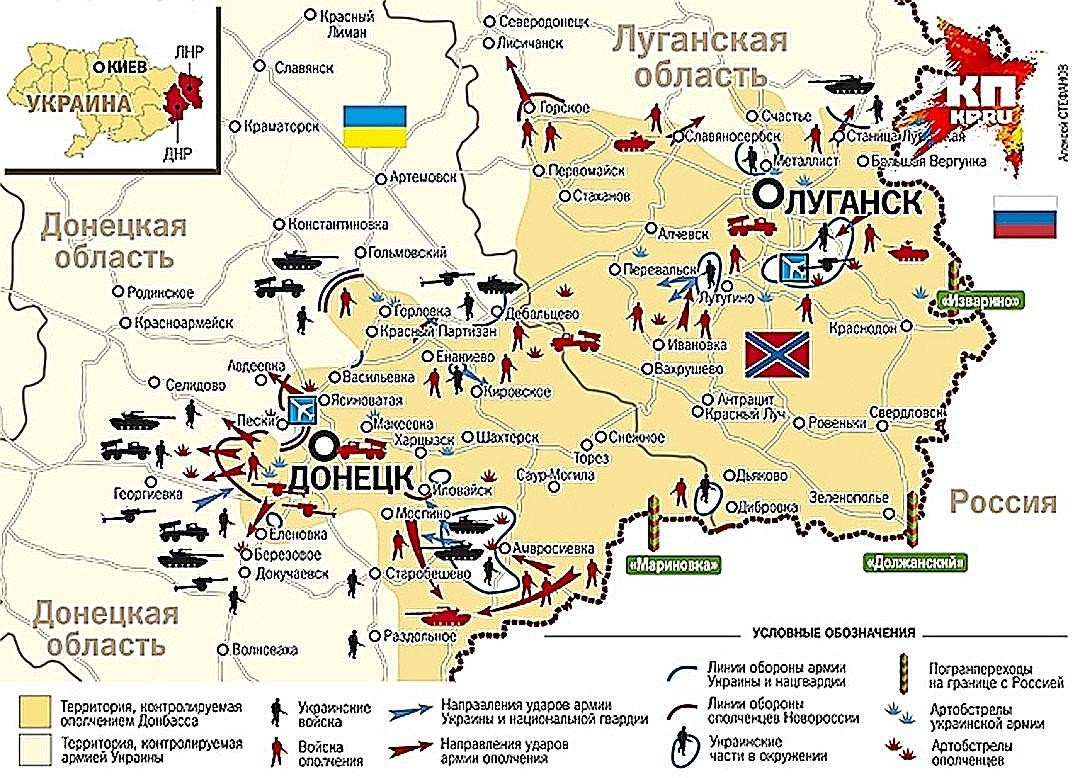 Амвросиевский и Еленовский котлы.Амвросиевский «котёл» был создан в результате штурма Амвросиевки, предпринятого ополчением в августе 2014 г. Ополченцы прошли через Новоивановку, навстречу частям ДНР, наступающим по линии Моспино- Екатериновка, – и замкнули кольцо окружения вокруг "амвросиевской" группировки, которая насчитывала около 5-6 тысяч человек и состояла не только из частей ВСУ, но и из добровольческих батальонов карателей "Айдар", "Донбасс" и "Шахтёр". В 4 часа утра 24 августа началось наступление ополченцев на Еленовку. В Еленовский "котел", третий, образовавшийся за август 2014-го, попали подразделения Нацгвардии "Азов" и "Днепр". Здесь было окружено не менее 2000 карателей. Котел был практически замкнут с запада и юга. К концу лета группировка была разгромлена, ополченцы захватили большое количество пленных и трофейной техники.Котёл в Донецком АэропортуЛетом 2014 года подразделения ВСУ были заблокированы на территории Донецкого аэропорта отрядами ДНР, которые неоднократно пытались взять аэропорт штурмом. Минское соглашение, подписанное 5 сентября 2014 года, оставляло территорию, на которой расположен аэропорт, за ополченцами. 28сентября начинается второй этап битвы за аэропорт. По состоянию на середину декабря, украинские силовики сохраняли контроль над новым терминалом, подразделения Республики – над старым. 13 января 2015 года,  после двухдневных обстрелов Донецка украинскими войсками, силы ДНР перешли в наступление, завязав бои за новый терминал. 22 января украинская сторона признала, что полностью утратила контроль над Донецким аэропортом.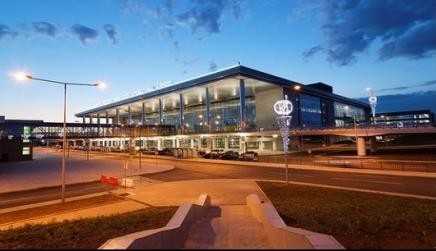 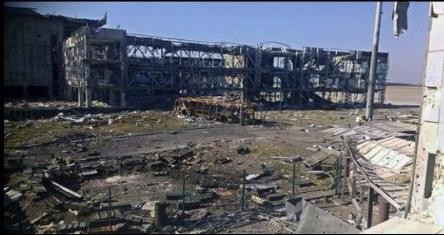 Дебальцевский «котел»Наступление ополченцев на Дебальцевском выступе началось 22 января 2015 года. Начавшиеся боестолкновения вылились в полноценную фронтовую операцию с применением танков, тяжёлой артиллерии и реактивных систем залпового огня. Основной  целью  ополченцев  стала  ликвидация плацдарма украинских военных, глубоко вклинивающегося в территорию Республики в районе Дебальцево. 5 февраля 2015 г. Вооруженные силы ДНР заявили об установлении полного контроля над Углегорском. 9 февраля армия ДНР перерезала трассу М103 Артёмовск-Дебальцево, связывавшую группировку ВСУ в Дебальцево с основными силами: был взят населённый пункт Логвиново, расположенный на этой трассе. 17 февраля войска ДНР вошли в Дебальцево и заняли центральную, северную и восточную  части  города,  в том числе  райотдел  милиции  и железнодорожный вокзал. За время  боев под  Дебальцево  погибло 3 тыс. украинских военных, 120 человек были взяты в плен.Итоги и последствия боевых действий в 2014 г.В августе 2014 г. общая численность Вооруженных сил Украины в районе АТО была доведена до 50 тыс. человек, 10 тыс. из которых составляли силы Нацгвардии и МВД. Однако, несмотря на это, украинская армия понесла такие потери, что, по сути, проиграла битву за Донбасс. С середины февраля 2015 г., несмотря на второе Минское соглашение, Донецк периодически подвергался артобстрелу со стороны украинских военных, в том числе из запрещенных видов вооружений. Между тем, наступившее на фронтах затишье, позволило перейти к реорганизации армии. Если весной 2014 г. вооруженные силы ополченцев насчитывали до 2 тыс. человек, то за год они выросли до 35-40 тысяч. Народному ополчению Донбасса на передовых позициях в одно время противостояло 30-50 (и более) тысяч из 268 тыс. личного состава Вооруженных сил Украины.На рубеже  2016-2017 гг.  подразделения ВСУ  начали  наступление на Светлодарской дуге с целью прорвать оборону и захватить высоты в районе Логвиново и Калиновки. В это же время значительно увеличилась интенсивность обстрелов в треугольнике Донецк-Ясиноватая-Авдеевка. Но ответные действия войск ДНР и ЛНР вели на нет все попытки противника овладеть ключевыми позициями в этих районах. Активные боевые действия сменились позиционным противостоянием, что однако не мешает  украинской стороне  периодически совершать попытки захвата позиций войск Народной милиции (такое официальное называние носят вооруженные силы  ДНР  и ЛНР) Приложение 5. Задания для закрепления знаний1.Вопросы для закрепления новых знаний.Назовите официальную дату начала антитеррористической операции на Донбассе.Перечислите задачи	ополчения	республики	на	начальном	этапе вооруженного конфликта в апреле-мае 2014 года.Назовите	особенности	военных	действий	на	начальном	этапе вооруженного противостояния между Украиной и ДНР.Каким был план летней кампании 2014 г. украинского командования по проведению антитеррористической операции?Как вы понимаете понятие «котел»?Назовите военные операции, завершившиеся «котлом» для ВСУ.2.Сравниваем размышляем.-Сравните численность войск и боевое оснащение армий Украины и народного ополчения Республики в ходе гражданской войны по состоянию на 2014 и 2017 гг. Сделайте выводы.-Проведите историческую параллель между событиями на высоте Саур- Могила в годы Великой Отечественной войны и в наши дни?Пользуясь дополнительными источниками информации, подготовьте сообщение о героях-ополченцах – защитниках Республики.3.Информация по краеведению.2014 ГОД-ГОД ,КОТОРЫЙ ИЗМЕНИЛ ВСЕХ НАС.Тихая налаженная жизнь вдруг, в одночасье,  изменилась в 2014 году.После распада Советского Союза, такую историю предугадал первый пионер, председатель процветающего в годы его правления колхоза «Прогресс» Демура Федор Ильич. В частности, в письме своему сыну Ивану, военному врачу, который служил в Омске он писал: «Сейчас такая сложная обстановка в стране, в судьбах людей, что сразу невозможно определиться, кому верить, кого слушать, а кому отдать предпочтение. У нас на Украине происходит какая-то непонятность. Сейчас на  Украине в связи с запретом КП все больше слышим голоса представителей РАХА -это выступления бандитов – бандеровцев, против которых в свое время, мне пришлось воевать.     Врут эти демократы, защитники - народа.Быстрее бы им добраться до власти,  тогда они себя покажут. Эти бандиты-демократы беспощадно будут истреблять, вешать нас – коммунистов,  верить нельзя.Видел и возмущался, как эти  «демократы самостийной Украины» издевались, казнили честных ничем не повинных людей. Это настоящие фашисты, бандиты -бандеровцы. Пишу с возмущением, потому,что ничего не могу сделать ,против такого разбоя, несправедливости. Не дай бог, если они победят на выборах президента»(приложение 6)Массовые антиправительственные акции начались в юго-восточных областях Украины в конце февраля 2014 года. Они явились ответом местных жителей на насильственную смену власти в стране и последовавшую за этим попытку отмены Верховной Радой закона,  предоставляющего русскому языку статус регионального. Центром противостояния пророссийски настроенных граждан с властью в Киеве стал Донбасс. Первые отголоски этой войны жители села Петропавловка почувствовали, когда над небом села разлетались остатки пассажирского лайнера Боинг 777 малайзийских авиалиний. Это произошло  17 июля 2014 года (приложение 7).«Боинг малайзийских авиалиний, выполнявший рейс Амстердам-Куала-Лумпур за 50 км до вхождения в воздушное пространство РФ, начал снижаться, впоследствии его обнаружили горящим на земле на территории Донбасса.
На борту находилось 280 пассажиров, из них 80 детей, и 15 членов экипажа.Все они погибли.По сообщениям местных жителей, параллельно с пассажирским самолетом летел неизвестный самолет. Жительница села Петропавловка Грибова Татьяна вспоминает.«Играла с детьми во дворе, в то время как в небе над нами появилась украинская «сушка» (штурмовик Су-25. — Ред.), — говорит Татьяна Грибова, хормейстер Петропавловского сельского дома культуры. — Здесь она летала каждый день. Бомбила Саур-Могилу, Снежное. Мы спрятались в подвале. Раздался сильный гул. Вылетела наружу и кричу: «Грады». Тогда еще не знали, что это такое, только слышали о них и уже боялись этих систем залпового огня. Спрятались с мужем в подвале. Потом «бух» — и стихло. Вышли, смотрим, в стороне Рассыпной гриб черного дыма поднимается. И тут с неба стали сыпаться какие-то обломки. Опять забежали в подвал. А когда поднялись наверх, я увидела на абрикосе цветастое детское платье. Ходили всей улицей смотреть на упавший хвост самолета. Оказалось, что это фрагмент «Боинга».Война задела за сердце многих жителей нашего села. Вот Воспоминания наших односельчан о тех днях.Теребинкина Н.В.Нас жителей села война коснулась непосредственно. Все лето мы просидели в подвалах.  Война началась в Славянске еще весной .Первые страх и ужас этой войны мы почувствовали , когда  над нами взорвался БОИНГ. Сначала мы услышали хлопок и сразу же побежали в подвал. В воздухе над селом летели остатки самолета. У меня во дворе упал большой обломок самолета. Когда мы узнали, что это был пассажирский самолет нас охватил ужас. Мы плакали, многих людей охватила истерика.  Я с семьей на некоторое время выехала из села. Приближалась осень и вроде  стало потише . Я стала готовиться на работу. В конце сентября опять начались обстрелы. В один прекрасный день,28 сентября было утро 11 часов. Я  вместе с мужем  и двумя племянницами 14 и 16 лет находилась в доме.  И  вдруг прогремел взрыв . Мы попадали все на пол это был шок.. Когда мы поднялись с пола, то увидели красный свет. В доме стояла пыль, на кухне повылетали все окна, Я стала кричать. Выйдя из дома , я услышала крики из соседнего дама, там с женщиной случилась истерика. Мне стало плохо. В это время продолжалась бомбежка села. Я с мужем и племянницами  села в машину ,в чем были и выехали из села.Тищенко Н.А.Война- это страх, который испытала вся моя семья.12 октября 2014 года начался обстрел села Петропавловка. В результате обстрела был разрушен мой родительский дом, в котором я родилась, в нем прошло мое детство и моя юность. И в одну секунду все было уничтожено. За что? Почему? В чем вина нас жителей?Из воспоминаний уч-ся Поповой Я.,Безносюка А.Попова Я.Мы всегда сидели во время обстрелов в подвале. И в тот день, когда разбомбили наш дом мы были в подвале. Мама пошла за одеялом .И вдруг она в небе увидела черную летящую птицу. Это был снаряд. Когда он упал на землю, маму волной окинуло от дома. Наш дом загорелся. Вылетели все окна. У нас в подвале громыхнуло что –то так, что даже сплюснуло керосиновую лампу. Было очень страшно Наш дом полностью разрушен. Как дальше жить? Кому верить? Мы переехали в  поселок Рассыпное.Безносюк А.Я с родителями находился в доме , когда вдруг услышали взрыв разорвавшегося снаряда, который упал на территории школы. Мы заторопились к подвалу Второй снаряд упал недалеко от нашего дома. Маму ранило, папе раздробило осколком ногу. Меня контузило.В доме вылетели окна. Сейчас мы в доме не живем. Переехали  жить в соседний поселок.Так изменилась жизнь жителей села и взрослых ,и детей.Украинская Армия стремилась захватить  город Шахтерск .На подступах к этому городу было наше село. Вскоре в селе Петропавловка разместились ополченцы.6 августа 2014 года произошел бой между ополченцами  и ВСУ. Вэтом бою погиб молодой ополченец- он был смертельно ранен вражеской пулей.  При  входе в село на месте его гибели поставили монумент в честь погибших ополченцев Благодарные жители села никогда не забывают  о своих защитниках, отдавшим жизнь за нашу свободу. Возле монумента  всегда лежат живые  цветы. Их никогда не не забудут. Вот их имена:Рыбаков Сергей Владимирович 12.06.1971-19.10.2014Кишкан Анатолий Федорович 24.02.1985-16.08.2014Сарахман Владимир Анатольевич  23.10.1981-22.02.2015Носов Юрий Викторович 07.11.1981-03.02.2015Корниенко Роман Владиславович 10.05.1985-07.08.2014 командир батареи ПТО Должицкий Илья Николаевич 15.08.1988-13.08.2014Выскажите собственное мнение, почему украинское правительство военную операцию на Донбассе назвало «АТО», а не гражданская война.Педагогические целиПоказать глубину трагедии  нашего народа, ввергнутого в братоубийственную войну; сформулировать причины вооруженного конфликта  на Донбассе; раскрыть цели и политическую программу борьбы за независимость народа ДНР;развивать умение работать с различными источниками информации, представлять результаты своей деятельности; закрепить умения самоанализа и самоконтроля в учебной деятельности.Тип и вид урокаИзучение и первичное закрепление новых знаний Планируемые результаты(предметные)Узнают основные этапы и ключевые события  войны в Донбассе и закономерности провозглашения ДНР; определяют политику киевского правительства на окуппированной территории ДНР; показывают на карте территорию ДНР и  места основных сражений и «котлов» ВСУ;  сравнивают   политику  киевского  правительства  на оккупированной территориии ДНР   с политикой нацистов в Донбассе в годы Великой Отечественной войны;  приводит примеры  героизма народа Донбасса в войне за независимость; формулируют выводы по теме.Личностные результатыИмеют целостный, социально ориентированный взгляд на мир в единстве народа Донбасса и России. Формируют  положительную мотивацию к обучению.Ключевые компетенцииУмение определять особенности Донбасса, причины противоречий между Донбассом и Киевом;причины войны на Донбассе,умение систематизировать информацию из различных источников,расскрывая ее познавательную ценность,умение вести диалог ,участие в дискуссии,оперировать фактами,высказывать свое мнение,аргументировать свою точку зренияМетапредметные результатыСпособности решать творческие задачи , представлять результаты своей деятельности в различных формах(сообщение,эссе,  формулировать вопросы,выступать  с устными сообщениями,)взаимодействовать с окружающими.Основное содержание темы,понятия и терминыВойна народных республик Новороссии за независимость1.Начало Антитеррористической операции в Донбассе. Разрастание военного конфликта. 2.Народное ополчение Донбасса.. Основные этапы и ключевые события гражданской войны в Донбассе (оборона Славянска, борьба за Мариуполь, бои за Шахтерск, Южный (Изваринский) «котёл», Донецкий аэропорт, Саур-могила, Амвросиевский «котёл», Иловайский и Еленовский «котлы», Дебальцевский «котел»).3.Блокада Республик Донбасса.  Политика  киевского  правительства  на  оккупированной  территорияи  ДНР .Понятия и термины.Ато.Гражданская война.Народное ополчение Донбасса.СНБО.Сепаратизм.«Котел». Минский протокол.Образовательные ресурсыИсторическое краеведение. Страницы истории Донбасса: новейшая и современная история (с 1939 года до современности). 11 класс: учебное пособие /сост. Морозов П.Л., Пестрецов В. В. – В 2 ч. Ч.2 – Донецк:ГОУ ДПО «Донецкий РИДПО», 2019. – 172 с.Краеведческий материалЭтапы урокаФормы,  методы, методические приемыДеятельность учителяДеятельность учащихсяДеятельность учащихсяФорма контроляЭтапы урокаФормы,  методы, методические приемыДеятельность учителяосуществляемыедействияформируемые УГДФорма контроля123456I.Организа-ционный моментФронтальная. Словесный.Слово учителяПриветствие учащихся.Проверка готовности у уроку.Приветствуют учителя.Организуют свое рабочее местоБыстрое включение в деловой ритм.II.Постановка учебной задачи.Фронтальый.Словесный.Беседа(Вводное слово.Фоном урока может служить Гимн ДНР.)Эпиграф урока:“Кто не за нас, тот против нас.Нет безразличных, правда с нами”.Проблемная задача.Определите характер военного конфликта на ДонбассеСлушают учителя;формулируют учебную задачу урокаРегулятивные::принимают учебную задачу,сформулированную вместе с учителемIII.Усвоение новых знаний.Пробное применение знанийФронтальная,индивидуальная,объяснительно-иллюстратив-ный,практический.Рассказ учителя,работа с картой,работа с текстом,работа  спонятиями и датами,схема,записи.Приемы и средства обучения: повторительная беседа, работа систорическими терминами, работа с документами. Освещаем тему по следующему плану:1.Начало Антитеррористической операции в Донбассе. Разрастание военного конфликта. 2.Народное ополчение Донбасса.. Основные этапы и ключевые события гражданской войны в Донбассе (оборона Славянска, борьба за Мариуполь, бои за Шахтерск, Южный (Изваринский) «котёл», Донецкий аэропорт, Саур-могила, Амвросиевский «котёл», Иловайский и Еленовский «котлы», Дебальцевский «котел»).3.Блокада Республик Донбасса.  Политика  киевского  правительства  на  оккупированной  территорияи  ДНР . Работа с терминами и понятиями.Народное полчение Донбасса. АТО, СНБО,ОВДбрнационализм, Минский протокол, гражданское общество; «котёл», гражданская война, сепаратизм, национализм.Слушают учителя,высту-пают с подготовленными сообщениями,анализируют  события, высказывают свою точку зрения,составляют сравнительные таблицыПознавательные:применяют таблицы,схемы ,карты для получения информации,устанавливают причинно-следственные связимежду событиями,приводят примеры в качестве доказательств,высказывают предположенияОтветы на вопросы,практическая работа с источниками(карта)IV.Упражнения с перенесением знаний в новые условияИндивидуальная.Практический практикумПредлагает ответить на вопросы §23Отвечают на вопросыРегулятивные:оценивают уровень овладения знаниями,учебными действиямиV.РефлексияФронтальная.Словесный.БеседаЗакончите предложения:Самое мое интересное на уроке было….Меня заинтересовало….Хотел бы узнать подробнее о….Материал урока мне дал….Я считаю, что сегодня мы…Отвечают на вопросыРегулятивные :проявляют открытость в осмыслении своих действийБеседа по вопросамVI.Информация о домашнем задании1.Составить тезисы по теме урока.2.Написать эссе: «Донбасс:как все начиналось»Линия сравненияКиевский режимДонецкая Народная Республика    Программа   (цели движения)Свержение  власти в ДНР,право народа на самоопределение,создание справедливого общества, проведение референдума на основе всеобщего избирательного права для определения будущего страныУчастникиУкраинская армия, батальоны  националистовЖители  ДонбассаМетоды борьбы- жестокость и беспощадность;- неприятие инакомыслия;- террор по отношению к мирным жителямЗащита своей территории